ПриложениеИнформация о предлагаемых к сдаче в аренду объектахБалансодержатель объекта: УНП 590946697, Коммунальное унитарное предприятие «Жилищная ремонтно-эксплуатационная служба Сморгонского района», 231042, Гродненская область, г. Сморгонь, ул. Мира, 19 б, +375(1592)4-41-71, орган государственного управления: Сморгонский РИК, коммунальная форма собственности.Тел. исполнителя +375 (1592) 4-41-71Наименование объектаИнвентарный номер ЕГРНИ(…/С-…)илиреестровый номер ЕРГИобязательно для заполненияМестоположениеобъектаХарактеристика объектаИнженерная и транспортная инфраструктураОбщая площадь, предлагаемая к сдаче в аренду (кв.м)Предполагаемое целевое использованиеСпособ сдачи в аренду (прямой договор аренды или путем проведения аукциона)Примечание (указывается: величина коэффициента от 0,5 до 3; информация о сдаче в почасовую аренду и др.)Фотография объекта___________Обязательно для представленияИзображение должно быть не менее 800*600 пикселейЧасти нежилых помещений443/С-15124г. Сморгонь, ул. Победы, 11Здание 2-х этажное, 1958 г.п. Предлагаемые к сдаче в аренду части нежилых помещений расположены на 2-м этаже здания.Центральное отопление, эл.освещение, водоснабжение. Санузел находится в соседней комнате.9,16кв.м.Оказание парикмахерских и косметологических услуг населению и другоеПрямой договор  арендыКоэффи-циент в зависимости от спроса на недвижимое имущество установлен в размере 3,0 к базовой ставке.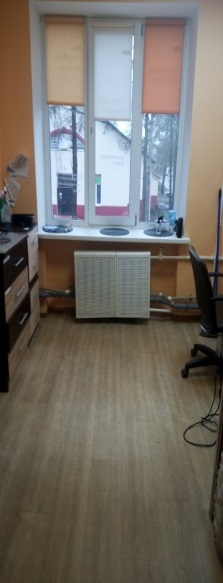 Сдача в аренду согласована решением Сморгонского РИК от 28.11.2023 года  № 1054.Сдача в аренду согласована решением Сморгонского РИК от 28.11.2023 года  № 1054.Сдача в аренду согласована решением Сморгонского РИК от 28.11.2023 года  № 1054.Сдача в аренду согласована решением Сморгонского РИК от 28.11.2023 года  № 1054.Сдача в аренду согласована решением Сморгонского РИК от 28.11.2023 года  № 1054.Сдача в аренду согласована решением Сморгонского РИК от 28.11.2023 года  № 1054.Сдача в аренду согласована решением Сморгонского РИК от 28.11.2023 года  № 1054.Сдача в аренду согласована решением Сморгонского РИК от 28.11.2023 года  № 1054.Сдача в аренду согласована решением Сморгонского РИК от 28.11.2023 года  № 1054.Сдача в аренду согласована решением Сморгонского РИК от 28.11.2023 года  № 1054.